ANNUAL EVALUATION - DEPARTMENT HEAD SUPPLEMENTAL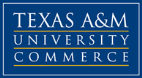 EVALUATION PERIOD JANUARY 1,       THRU DECEMBER 31,      Pursuant to the TEXAS A&M UNIVERSITY-COMMERCE PROCEDURES 12.01.99.R0.02 Annual Evaluation of Faculty and 12.01.99.R0.04 Academic Administrator Evaluation, academic administrators…are evaluated according to their relative success in working with people, programs, policies, procedures and finances. This annual evaluation supplement along with the attached Annual Evaluation Report covers the previous calendar year. 1.	Recruiting a diverse faculty 2.	Providing faculty development opportunities3.	Conducting effective faculty evaluation 4.	Developing curriculum5.	Maintaining standards of quality6.	Establishing appropriate budgeting procedures and managing fiscal and educational resources7.	Communicating skillfully8.	Demonstrating initiative9.	Demonstrating institutional commitment10.	Conducting miscellaneous administrative duties11.	OVERALL Evaluation	12.	LIST GOALS AND OBJECTIVES TO BE COMPLETED IN THE NEXT YEAR.Name:Department:PIN:CHECK ONE:Does Not Meet Expectations (1)   Partially Meets Expectations (2)   Meets Expectations (3)   Exceeds Expectations (4)   Significantly Exceeds Expectations (5)    Does Not Meet Expectations (1)   Partially Meets Expectations (2)   Meets Expectations (3)   Exceeds Expectations (4)   Significantly Exceeds Expectations (5)    Does Not Meet Expectations (1)   Partially Meets Expectations (2)   Meets Expectations (3)   Exceeds Expectations (4)   Significantly Exceeds Expectations (5)    REMARKS REQUIRED:      REMARKS REQUIRED:      REMARKS REQUIRED:      REMARKS REQUIRED:      CHECK ONE:Does Not Meet Expectations (1)   Partially Meets Expectations (2)   Meets Expectations (3)   Exceeds Expectations (4)   Significantly Exceeds Expectations (5)    Does Not Meet Expectations (1)   Partially Meets Expectations (2)   Meets Expectations (3)   Exceeds Expectations (4)   Significantly Exceeds Expectations (5)    Does Not Meet Expectations (1)   Partially Meets Expectations (2)   Meets Expectations (3)   Exceeds Expectations (4)   Significantly Exceeds Expectations (5)    REMARKS REQUIRED:      REMARKS REQUIRED:      REMARKS REQUIRED:      REMARKS REQUIRED:      CHECK ONE:Does Not Meet Expectations (1)   Partially Meets Expectations (2)   Meets Expectations (3)   Exceeds Expectations (4)   Significantly Exceeds Expectations (5)    Does Not Meet Expectations (1)   Partially Meets Expectations (2)   Meets Expectations (3)   Exceeds Expectations (4)   Significantly Exceeds Expectations (5)    Does Not Meet Expectations (1)   Partially Meets Expectations (2)   Meets Expectations (3)   Exceeds Expectations (4)   Significantly Exceeds Expectations (5)    REMARKS REQUIRED:      REMARKS REQUIRED:      REMARKS REQUIRED:      REMARKS REQUIRED:      CHECK ONE:Does Not Meet Expectations (1)   Partially Meets Expectations (2)   Meets Expectations (3)   Exceeds Expectations (4)   Significantly Exceeds Expectations (5)    Does Not Meet Expectations (1)   Partially Meets Expectations (2)   Meets Expectations (3)   Exceeds Expectations (4)   Significantly Exceeds Expectations (5)    Does Not Meet Expectations (1)   Partially Meets Expectations (2)   Meets Expectations (3)   Exceeds Expectations (4)   Significantly Exceeds Expectations (5)    REMARKS REQUIRED:      REMARKS REQUIRED:      REMARKS REQUIRED:      REMARKS REQUIRED:      CHECK ONE:Does Not Meet Expectations (1)   Partially Meets Expectations (2)   Meets Expectations (3)   Exceeds Expectations (4)   Significantly Exceeds Expectations (5)    Does Not Meet Expectations (1)   Partially Meets Expectations (2)   Meets Expectations (3)   Exceeds Expectations (4)   Significantly Exceeds Expectations (5)    Does Not Meet Expectations (1)   Partially Meets Expectations (2)   Meets Expectations (3)   Exceeds Expectations (4)   Significantly Exceeds Expectations (5)    REMARKS REQUIRED:      REMARKS REQUIRED:      REMARKS REQUIRED:      REMARKS REQUIRED:      CHECK ONE:Does Not Meet Expectations (1)   Partially Meets Expectations (2)   Meets Expectations (3)   Exceeds Expectations (4)   Significantly Exceeds Expectations (5)    Does Not Meet Expectations (1)   Partially Meets Expectations (2)   Meets Expectations (3)   Exceeds Expectations (4)   Significantly Exceeds Expectations (5)    Does Not Meet Expectations (1)   Partially Meets Expectations (2)   Meets Expectations (3)   Exceeds Expectations (4)   Significantly Exceeds Expectations (5)    REMARKS REQUIRED:      REMARKS REQUIRED:      REMARKS REQUIRED:      REMARKS REQUIRED:      CHECK ONE:Does Not Meet Expectations (1)   Partially Meets Expectations (2)   Meets Expectations (3)   Exceeds Expectations (4)   Significantly Exceeds Expectations (5)    Does Not Meet Expectations (1)   Partially Meets Expectations (2)   Meets Expectations (3)   Exceeds Expectations (4)   Significantly Exceeds Expectations (5)    Does Not Meet Expectations (1)   Partially Meets Expectations (2)   Meets Expectations (3)   Exceeds Expectations (4)   Significantly Exceeds Expectations (5)    REMARKS REQUIRED:      REMARKS REQUIRED:      REMARKS REQUIRED:      REMARKS REQUIRED:      CHECK ONE:Does Not Meet Expectations (1)   Partially Meets Expectations (2)   Meets Expectations (3)   Exceeds Expectations (4)   Significantly Exceeds Expectations (5)    Does Not Meet Expectations (1)   Partially Meets Expectations (2)   Meets Expectations (3)   Exceeds Expectations (4)   Significantly Exceeds Expectations (5)    Does Not Meet Expectations (1)   Partially Meets Expectations (2)   Meets Expectations (3)   Exceeds Expectations (4)   Significantly Exceeds Expectations (5)    REMARKS REQUIRED:      REMARKS REQUIRED:      REMARKS REQUIRED:      REMARKS REQUIRED:      CHECK ONE:Does Not Meet Expectations (1)   Partially Meets Expectations (2)   Meets Expectations (3)   Exceeds Expectations (4)   Significantly Exceeds Expectations (5)    Does Not Meet Expectations (1)   Partially Meets Expectations (2)   Meets Expectations (3)   Exceeds Expectations (4)   Significantly Exceeds Expectations (5)    Does Not Meet Expectations (1)   Partially Meets Expectations (2)   Meets Expectations (3)   Exceeds Expectations (4)   Significantly Exceeds Expectations (5)    REMARKS REQUIRED:      REMARKS REQUIRED:      REMARKS REQUIRED:      REMARKS REQUIRED:      CHECK ONE:Does Not Meet Expectations (1)   Partially Meets Expectations (2)   Meets Expectations (3)   Exceeds Expectations (4)   Significantly Exceeds Expectations (5)    Does Not Meet Expectations (1)   Partially Meets Expectations (2)   Meets Expectations (3)   Exceeds Expectations (4)   Significantly Exceeds Expectations (5)    Does Not Meet Expectations (1)   Partially Meets Expectations (2)   Meets Expectations (3)   Exceeds Expectations (4)   Significantly Exceeds Expectations (5)    REMARKS REQUIRED:      REMARKS REQUIRED:      REMARKS REQUIRED:      REMARKS REQUIRED:      CHECK ONE:Does Not Meet Expectations (1)   Partially Meets Expectations (2)   Meets Expectations (3)   Exceeds Expectations (4)   Significantly Exceeds Expectations (5)    Does Not Meet Expectations (1)   Partially Meets Expectations (2)   Meets Expectations (3)   Exceeds Expectations (4)   Significantly Exceeds Expectations (5)    REMARKS REQUIRED:      REMARKS REQUIRED:      REMARKS REQUIRED:      REMARKS REQUIRED:      EVALUATOR (The Dean is the Evaluator): I have prepared this “Annual Evaluation Report” and reviewed it with the employee:EVALUATOR (The Dean is the Evaluator): I have prepared this “Annual Evaluation Report” and reviewed it with the employee:EVALUATOR (The Dean is the Evaluator): I have prepared this “Annual Evaluation Report” and reviewed it with the employee:EVALUATOR (The Dean is the Evaluator): I have prepared this “Annual Evaluation Report” and reviewed it with the employee:EVALUATOR (The Dean is the Evaluator): I have prepared this “Annual Evaluation Report” and reviewed it with the employee:EVALUATOR (The Dean is the Evaluator): I have prepared this “Annual Evaluation Report” and reviewed it with the employee:EVALUATOR (The Dean is the Evaluator): I have prepared this “Annual Evaluation Report” and reviewed it with the employee:EVALUATOR (The Dean is the Evaluator): I have prepared this “Annual Evaluation Report” and reviewed it with the employee:EVALUATOR (The Dean is the Evaluator): I have prepared this “Annual Evaluation Report” and reviewed it with the employee:Date:Dean’s SignatureDean’s SignatureDean’s SignatureDean’s SignatureDean’s SignatureDean’s SignatureDean’s SignatureDean’s SignatureDean’s SignatureType/Print Name:Type/Print Name:Title:EMPLOYEE: I have read and reviewed the foregoing evaluation. It is my understanding that I may attach comments, if there is a disagreement with the evaluation.EMPLOYEE: I have read and reviewed the foregoing evaluation. It is my understanding that I may attach comments, if there is a disagreement with the evaluation.EMPLOYEE: I have read and reviewed the foregoing evaluation. It is my understanding that I may attach comments, if there is a disagreement with the evaluation.EMPLOYEE: I have read and reviewed the foregoing evaluation. It is my understanding that I may attach comments, if there is a disagreement with the evaluation.EMPLOYEE: I have read and reviewed the foregoing evaluation. It is my understanding that I may attach comments, if there is a disagreement with the evaluation.EMPLOYEE: I have read and reviewed the foregoing evaluation. It is my understanding that I may attach comments, if there is a disagreement with the evaluation.Date:Employee’s SignatureEmployee’s SignatureEmployee’s SignatureEmployee’s SignatureEmployee’s SignatureEmployee’s SignaturePROVOST AND Vice President for Academic Affairs:PROVOST AND Vice President for Academic Affairs:PROVOST AND Vice President for Academic Affairs:PROVOST AND Vice President for Academic Affairs:PROVOST AND Vice President for Academic Affairs:PROVOST AND Vice President for Academic Affairs:PROVOST AND Vice President for Academic Affairs:PROVOST AND Vice President for Academic Affairs:  I concur with the Dean’s assessment.  I concur with the Dean’s assessment.  I concur with the Dean’s assessment.  I concur with the Dean’s assessment.  I concur with the Dean’s assessment.  I concur with the Dean’s assessment.  I concur with the Dean’s assessment.  I disagree with the Dean’s assessment. My reasons are attached.  I disagree with the Dean’s assessment. My reasons are attached.  I disagree with the Dean’s assessment. My reasons are attached.  I disagree with the Dean’s assessment. My reasons are attached.  I disagree with the Dean’s assessment. My reasons are attached.  I disagree with the Dean’s assessment. My reasons are attached.  I disagree with the Dean’s assessment. My reasons are attached.Date:Provost’s SignatureProvost’s SignatureProvost’s SignatureProvost’s SignatureProvost’s SignatureProvost’s SignatureProvost’s SignatureProvost’s SignatureType/Print Name:Type/Print Name: